ФГБОУ ВО  «Северо-Осетинская гос. мед. академия», Министерство здравоохранения РСО - Алания, ИБМИ ВНЦ РАН,Проект «Время здоровья», Компании - производители.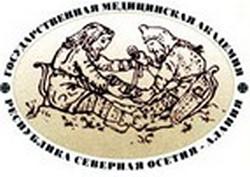 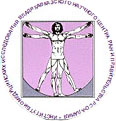 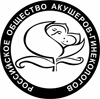        Программа-Приглашение             научно - практическая конференция                                                                                         « Вопросы  современной гинекологии»               20   июня 2018 года. в 1400   в конференц-зале  гост. «Планета Люкс»,г. Владикавказ,  ул. Ватутина, 50                                                                                                                                    Регистрация участников с  1330до 1400г. Владикавказ,  2018 год.Уважаемый(ая)__________________________Северо-Осетинская Государственная Медицинская Академия совместно с Институтом Биомедицинских Исследований ВНЦ РАН, Проект «Время здоровья», Компании - производители приглашает принять участие в научно - практической конференции                                                                     «Вопросы  современной гинекологии», которая состоится 20  июня 2018 года в 1400  в конференц-зале гост. «Планета люкс», по адресу г. Владикавказ, ул. Ватутина, 50. Регистрация участников в 13.00 в фойе перед залом. ОРГАНИЗАЦИОННЫЙ КОМИТЕТ:Л.В. Цаллагова - д.м.н., профессор, зав.кафедрой акушерства и гинекологии №1, СОГМА, зав. отделом ФГБУН ИБМИ ВНЦ РАН Л.В.  Майсурадзе - д.м.н., профессор кафедры акушерства и гинекологии №1, СОГМА, старший научный сотрудник  ФГБУН ИБМИ ВНЦ РАН Л.С.Попова – доцент кафедры акушерства и гинекологии №1 СОГМА, старший научный сотрудник ИБМИ ВНЦ РАНпроект «Время здоровья»компании-производителиНаучно-практическая конференция посвящена актуальным вопросам акушерства и гинекологии.              ПРОГРАММА КОНФЕРЕНЦИИ: 13.50  Вступительное слово-  Л.В. Цаллагова - д.м.н., профессор, зав.кафедрой акушерства и гинекологии №1, СОГМА, зав. отделом ФГБУН ИБМИ ВНЦ РАН 14:00-14.30 «К вопросу о применении БАД»                                         Зорина Лариса Анатольевна, к.м.н., ассистент кафедры клинической фармакологии и пропедевтики внутренних болезней 1 МГМУ им. Сеченова  14:30-15.00 « Микробином влагалища и вагинальные инфекции: что важно клиницисту» Зорина Лариса Анатольевна, к.м.н., ассистент кафедры клинической фармакологии и пропедевтики внутренних болезней 1 МГМУ им. Сеченова  15:00-16.30 « Рациональное питание беременных женщин в свете современных принципов нутрициологии – что может врач акушер гинеколог». Захотей Сергей Иванович , к.м.н., акушер-гинеколог высшей категории, ассистент кафедры акушерства, гинекологии и перинатологии Медицинской академии имени С.И.Георгиевского, член Международной Академии Репродукции человека ( IANR)                                   16:30-17.00  « Опыт немедикаментозной коррекции расстройств репродуктивного здоровья у женщин с неавнашиванием из зон экологического риска» Цаллагова. Лариса Владимировна, д.м.н., профессор, зав.  кафедрой акушерства и гинекологии №1 СОГМА, зав. отделом патологии матери и ребенка ИБМИ ВНЦ РАН, Попова Лариса Суреновна  – доцент кафедры акушерства и гинекологии №1 СОГМА, старший научный сотрудник ИБМИ ВНЦ РАН17:00-17.30  «Особенности лечения бактериального вагиноза  у женщин, проживающих в условиях экологического неблагополучия» Майсурадзе Лиана Васильевна, д.м.н., профессор кафедры акушерства и гинекологии №1, СОГМА, старший научный сотрудник  ФГБУН ИБМИ ВНЦ РАН, Кабулова Ирва Вахтанговна, к.м.н., ассистент  кафедры акушерства и гинекологии №1, СОГМА17:30  Дискуссия, фуршетКонтактный телефон: г.Владикавказ, Цаллагова Лариса Владимировна  Тел.8(918)827 -86 -86.руководитель регионального  представительства Тел.:8-962-443-23-07 Елена Евсеева